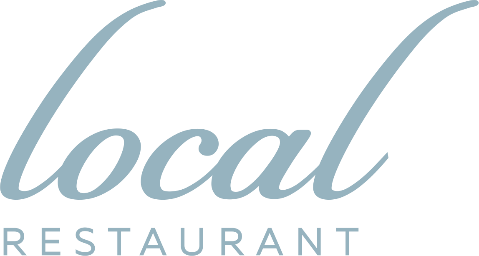 ПО БОКАЛАМ/BY GLASSES                                                                                125ml750Prosecco DOC Treviso La Gioiosa Brut (Italy, Veneto)450                              2600100% GleraRiesling Edition Abtei Himmerod (Germany,Mosel) 100%  Riesling                                                  4402550Cour de Poce  Sauvignon Blanc  (France, Val de Loire)                                   4302500100% Sauvignon BlancGoru Organic  DOP (Spain,Jumilla) 100% Monastrell                                       4402550Tre Passo Rosso, Cielo (Italy)   Negroamaro, Sangiovese                                4502650        Le Grand Noir Rose Jean d'Alibert (France, Languedoc)                                                 Grenache,  Shiraz3852200ИГРИСТОЕ НАСТРОЕНИЕ/BUBBLY MOODChampagne Eugene |||Tradition Brut (France, Champagne)                                              690075% Pinot Noir, 25% Chardonnay«R» de Ruinart  Brut (France, Champagne)                                                                            1250040% Chardonnay, 49% Pinot Noir, Pinot MeunierMercier Brut Rose (France, Champagne)                                                                                  5900Pinot Noir, Pinot Meunier Cremant de Bourgogne Brut Rose Simonnet Febvre (France, Bourgogne)5700                      100% Pinot Noir Lightly Sparkling Sauvignon Blanc Villa Maria (New Zealand, Marlborough )4275100% Sauvignon BlancБЕЛОЕ ПОД МОРЕПРОДУКТЫ/WHITEWITHSEAFOOD2850Música en El Camino Godello Martin Codax (Spain, Galicia)100% Godello4R  Verdejo Rueda DO Cuatro Rayas( Spain, Castilla y León)2000100% VerdejoFrankland Estate Riesling Rocky Gully (Australia)                                                                                                                        100% Riesling 3650Bottega Vinai  Pinot Grigio Trentino DOC Cavit (Italy, Trento)3850100% Pinot GrigioMedusa Albarino Rias BaixasDO  Felix Solis (Spain, Galicia)3750100% AlbarinoPetit Chablis SimonnetFebvre (France, Bourgogne)                                                               4400100% ChardonnayChablis Premier Cru Montmains Olivier Tricon (France, Bourgogne)  6700100% ChardonnayBusy Billy Gruner Veltliner  (Hungary)                                                                  2750                                                                100%  Gruner VeltlinerVillata  Roero Arneis DOCG Terre da Vino (Italy, Piemonte)3655  100%  ArneisGavi del Comune di Gavi DOCG Granee Batasiolo (Italy, Piemonte)                                  3200100%  Cortese     Sancerre AOC  Domaine Vacheron (France, Val de Loire)7100100% Sauvignon BlancYeya Jumilla DOP Finca Bacara (Spain, Jumilla)3050Chardonnay, MoscatelSauvignon Blanc Private Bin Villa Maria (New Zealand, Marlborough)                             3700100% Sauvignon BlancThe Hermit Crab  d'Arenberg (Australia, McLaren  Vale)                                                      3750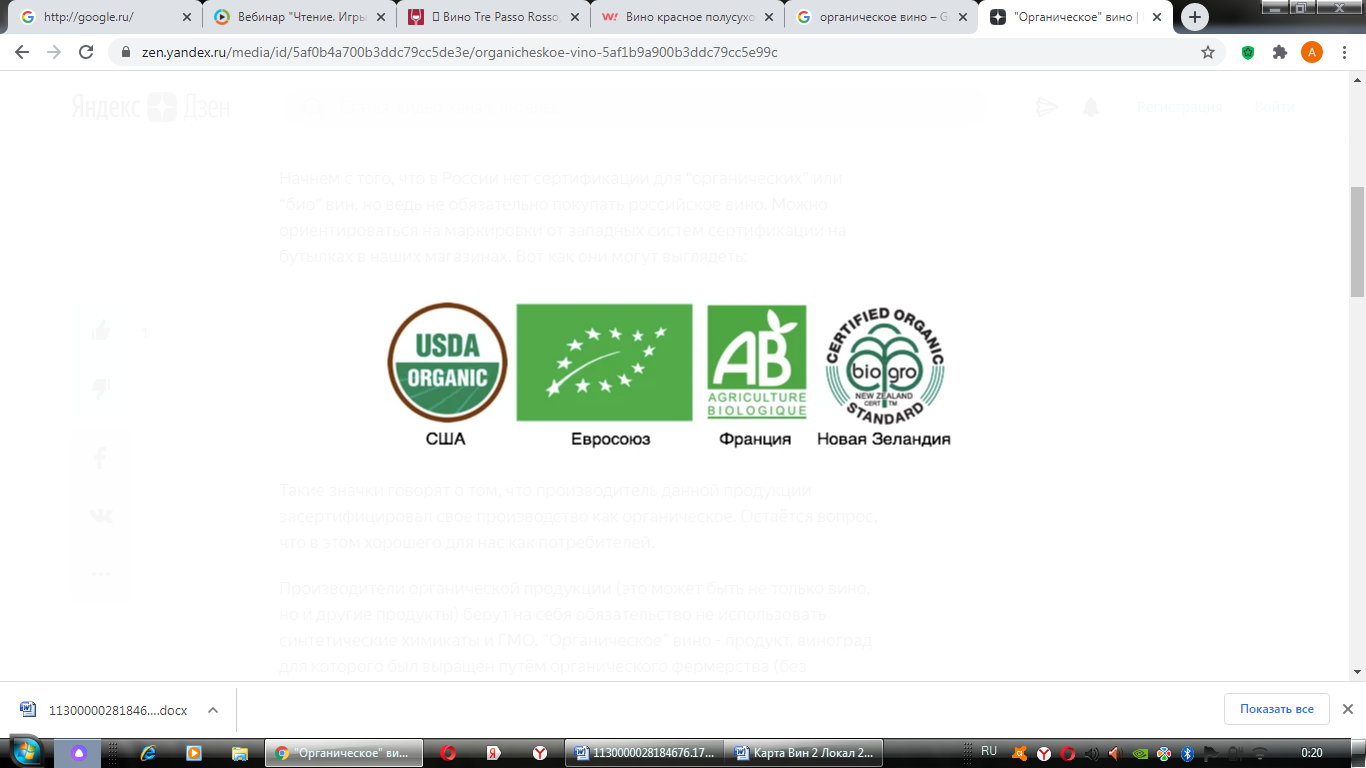 Viognier, MarsanneНЕСКУЧНОЕ КРАСНОЕ/NOT THAT BORING REDLoco Cimbali  Pinot Meunier by Repin (Russia, Crimea)       100% Pinot Meunier2455Coteaux Bourguignons AOC Boisseaux-Estivant (France, Bourgogne)3500Gamay, Pinot Noir, Gamay     Sancerre AOC Les Baronnes Henri Bourgeois (France, Val de Loire)                                  4850100% Pinot Noir   Mi Terruno Expresion Cabernet Franc (Argentina, Mendoza)              100% Cabernet Franc2650Tarambola Casa Santos Lima (Portugal)  2955                   Touriga Nacional, Syrah, Cabernet SauvignonMalbec Reserva Terrazas de Los Andes (Argentina, Mendoza)                                           2650100%  MalbecKühling-Gillot Cuvee Rot (Germany, Rheinhessen) Biodynamic      Merlot, Cabernet Sauvignon, Syrah, Spatburgunder3850Blaufränkisch Urbanihof (Austria, Niederösterreich)3560100% BlaufränkischThe Big Top  ZinfandelBoutinot (USA, California)                                                                   2955100% Zinfandel Chateau CitranHaut-Medoc (France, Bordeaux)                                                                     650047% Cabernet Sauvignon, 44% Merlot, 9% Cabernet FrancKacha Valley Cabernet Franc Satera Winery (Russia, Crimea)5300                                            100% Cabernet FrancChianti Classico DOCG  Agricola San Felice  (Italy, Tuscany)  500080% Sangiovese,Colorino,PugnitelloBrunello di Montalcino DOCG Villa Poggio Salvi (Italy, Tuscany)                                         8200100% SangioveseBarbaresco DOCG La Casa in Collina Terre da Vino (Italy, Piemonte)6700                                100% NebbioloEdicion Limitada Bodegas Ramon Bilbao (Spain, Rioja DOC)4750                                                 100% TempranilloMatsu  El Recio Toro DO (Spain, Castilla y León)5125100% Tempranillo3015 Monastrell Jumilla DOP Finca Bacara (Spain, Jumilla)3185                                                 100% Monastrell ОРГАНИКА, БИОДИНАМИКА/ORGANICS, BIODYNAMICSPianeta Organico Prosecco DOC Extra Brut  (Italy, Veneto)2535100% Glera                                                                                                        Schmelzers PetNat Dion (Austria, Burgenland)3640                                                                        80% Welschriesling, 20%  Samling                                                                                                     Lunaria LaBelle Malvasia Spumante PetNat Brut Nature DOC (Italy,Abruzzo) 100% Malvasia3640                 